ЗАКЛЮЧЕНИЕо результатах публичных слушаний по рассмотрению проектов планировки территории и проектов межевания территории  Паршинский – 1, Паршинский - 2, Паршинский – 3, Паршинский – 4 в г. Артемовском, Свердловской области в границах улицы Павлика Морозова03 мая 2018 года с 17.30 до 18.00 часов (время местное) в кабинете                    № 2 Комитета по архитектуре и градостроительству Артемовского городского округа  по адресу: Свердловская область, г. Артемовский, ул. Ленина, 19 были проведены публичные слушания по проекту планировки территории и проекту межевания территории Паршинский – 1, Паршинский - 2, Паршинский – 3, Паршинский – 4 в г. Артемовском, Свердловской области в границах улицы Павлика Морозова.Основания для проведения:- Градостроительный кодекс Российской Федерации;- Федеральный закон от 06.10.2003 № 131-ФЗ «Об общих принципах организации местного самоуправления в Российской Федерации»;- Устав Артемовского городского округа;- Положение «О порядке  организации и проведении публичных слушаний на территории Артемовского  городского округа», принятым решением Артемовской Думы от 22.12.2005 № 612 (в редакции решения Думы Артемовского городского округа от 21.02.2012 № 47);- Постановление главы Артемовского городского округа от 06.04.2018                      № 23-ПГ «О проведении публичных слушаний по рассмотрению проекта планировки территории и проекта межевания территории Паршинский – 1, Паршинский - 2, Паршинский – 3, Паршинский – 4 в г. Артемовском, Свердловской области в границах улицы Павлика Морозова.Официальная публикация:	- газета «Артемовский рабочий» от 11 апреля 2018 года № 26 (10787), официальный сайт Артемовского городского округа в сети Интернет www.artemovsky66.ru.Количество участников публичных слушаний: 10 человек.Выводы и рекомендации по результатам публичных слушаний: Проект планировки территории и проект межевания территории Паршинский – 1, Паршинский - 2, Паршинский – 3, Паршинский – 4 в                        г. Артемовском, Свердловской области в границах улицы Павлика Морозова, выполненный в соответствии с требованиями, установленными статьи 42, 43 Градостроительного кодекса Российской Федерации, рассмотренный на публичных слушаниях в соответствии со ст. 46 Градостроительного кодекса Российской Федерации, одобрить и рекомендовать к утверждению.Опубликовать заключение о результатах публичных слушаний по проекту планировки территории и проекту межевания территории Паршинский – 1, Паршинский - 2, Паршинский – 3, Паршинский – 4 в г. Артемовском, Свердловской области в границах улицы Павлика Морозова  в газете «Артемовский рабочий» и разместить на  официальном сайте Комитета по архитектуре и градостроительству Артемовского городского округа  в сети Интернет www.kag-ago.ru.Председатель                                                                                       Н.В. Булатова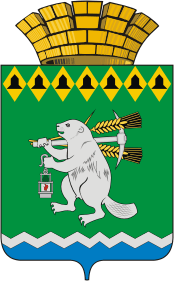 КОМИТЕТ ПО АРХИТЕКТУРЕИ ГРАДОСТРОИТЕЛЬСТВУАРТЕМОВСКОГО ГОРОДСКОГО ОКРУГА623785, ул. Ленина, . Артемовский,Свердловская  область, тел./факс(834363) 2-42-68ОГРН 1026600579972ИНН/КПП 6602000633/667701001kag.ago@yandex.ruот 04.05.2018  №  306/ 16на № __________от __________